КОНФЕРЕНЦИЈА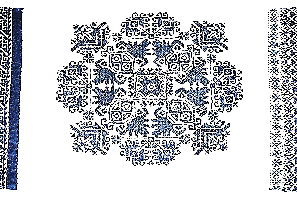 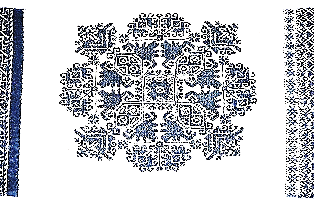 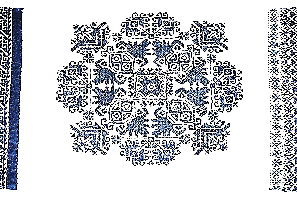 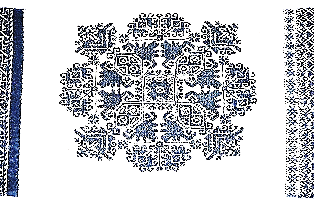 СРПСКА ДРЖАВАИЗМЕЂУ МОНАРХИЈЕ И РЕПУБЛИКЕБања Лука,30. aвгуст 2017. годинеПОЗИВНО ПИСМОПоштовани,Студентска организација Факултета политичких наука Бања Лука у сарадњи са Факултетом политичких наука Бања Лука организује конференцију под називом ,,Српска држава између монархије и републике“ која је финансијски подржана од стране Министарства просвјете и културе Републике Српске.Организациони одбор Конференције овим путем Вас позива да својим учешћем и излагањем допринесете квалитету овог скупа.Ваше излагање као учесника конференције биће накнадно објављено у Зборнику радова. Конференција ће се одржати на Факултету политичких наука Бања Лука (Булевар војводе Петра Бојовића 1А)11. октобра 2017. године са почетком у 11 часова.Молимо Вас да учешће потврдите најкасније до 15. септембра 2017. године на електонску пошту: sofpnbl@gmail.com. За додатне информације молимо вас да нас контактирате.С поштовањем,									ПРЕДСЈЕДНИК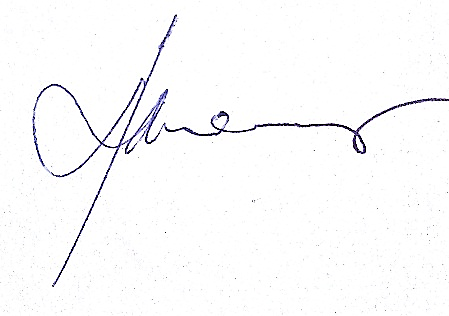 								    Организационог одбора           Милош Ковачевић